 14.04.2020 r. Temat dnia:                                            Polne roślinyZabawa manipulacyjna- (potrzebne będą: kilka ziaren fasoli, grochu, ryżu, kaszy).Należy wszystko pomieszać a potem jak Kopciuszek posegregować osobno każde ziarno. Pokoloruj wszystkie literki ł.Zabawa przy muzyce-youtube- youtube Kids- Baw się razem z nami.Pokaż myszce drogę do serka.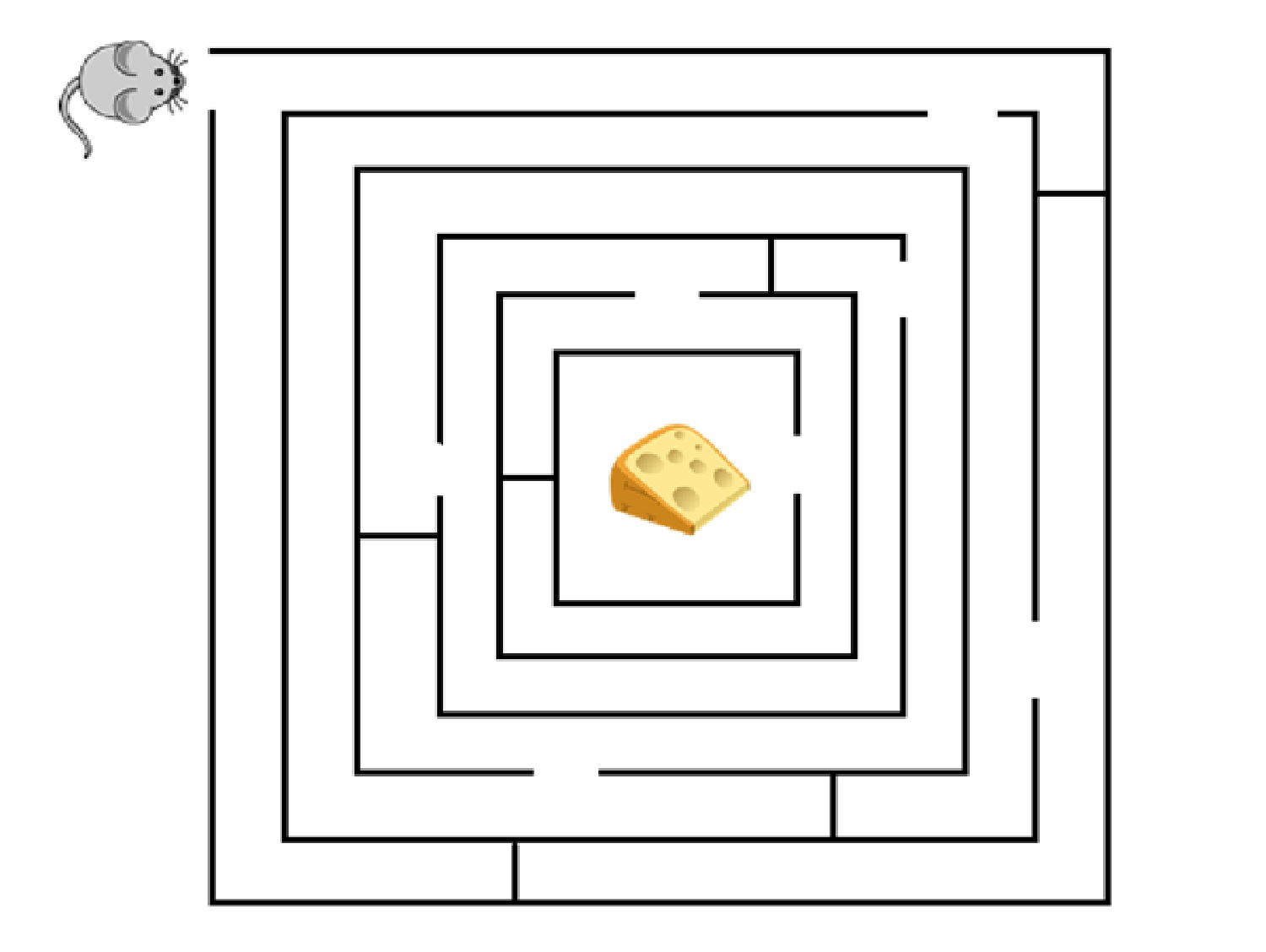 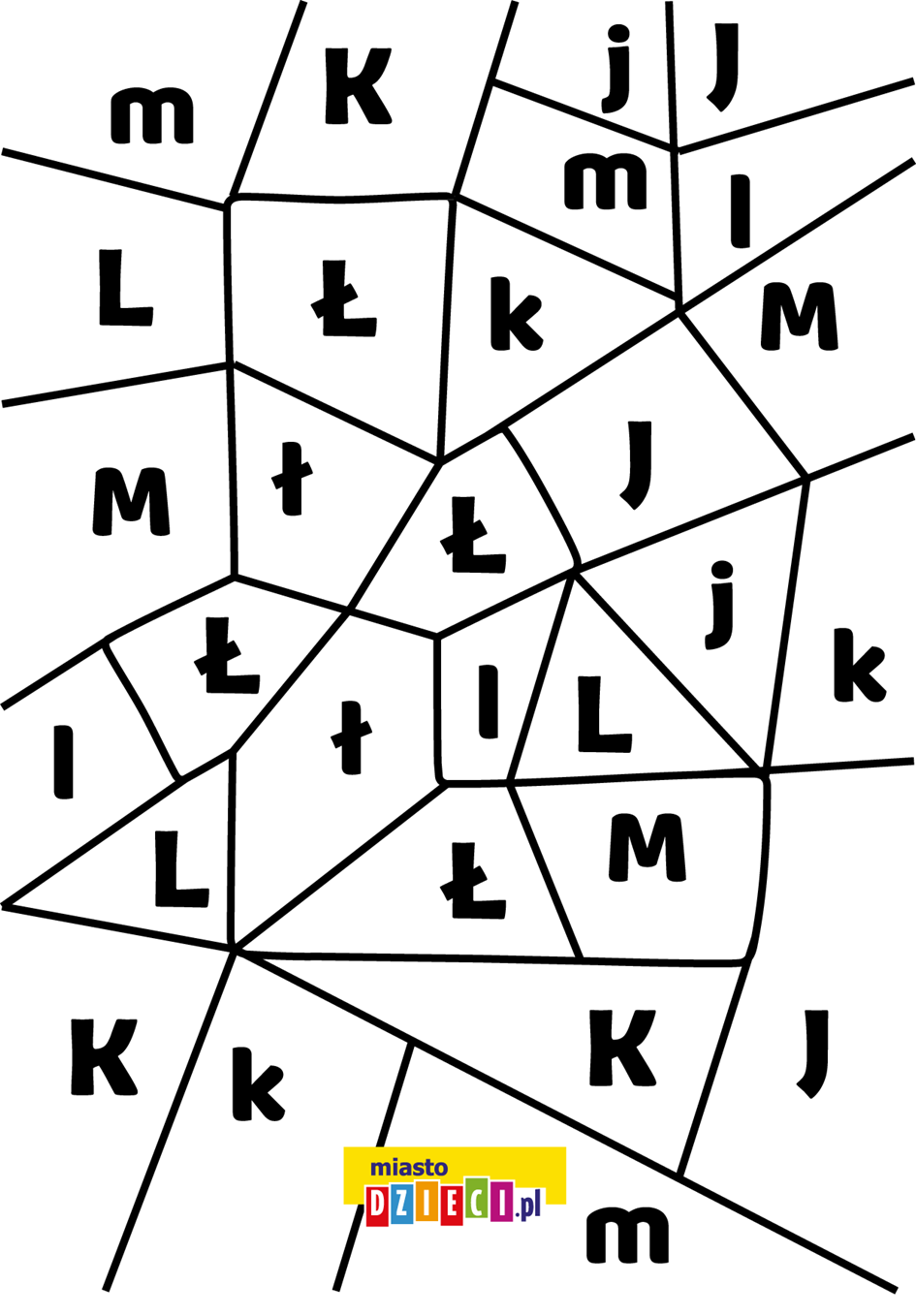 15.04.2020r – Temat dnia :Jak powstaje chleb1.Jakie znacie rodzaje pieczywa, nazwij je , podziel nazwy na sylaby, wymień pierwszą i ostatnią głoskę.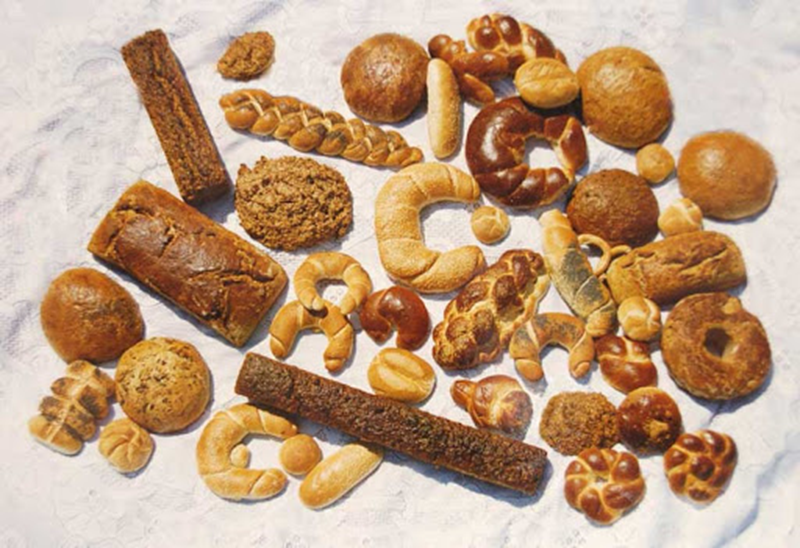 2. Które z nich lubicie najbardziej?3. Obejrzyjcie na youtubie film pt. „ Od ziarenka do bochenka”- lekcja dla przedszkolaków.- wymień po kolei etapy powstania chleba( posianie pszenicy lub żyta , zbiór, mielenie we młynie, piekarnia)- z czego wytwarza się pieczywo?- dlaczego warto jeść chleb?4. Nazwij zawody ludzi, którzy biorą udział w produkcji chleba. rolnik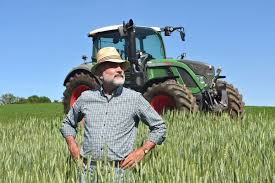  kierowca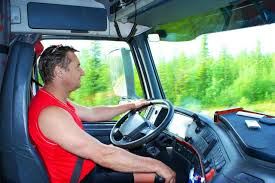 młynarz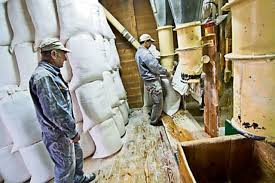  piekarz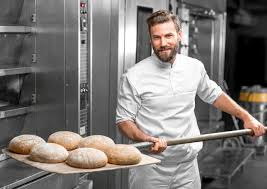  sprzedawca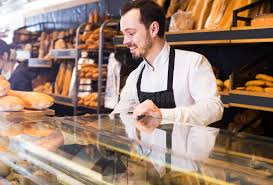 Zabawa ruchowa -youtube- piosenka dziecięca” Głowa, ramiona, kolana, pięty”Pieczywo-praca plastycznaUlep z plasteliny lub z ciastoliny różne rodzaje pieczywaPrzepis na ciastolinę:2 szklanki mąki pszennej, 2 szklanki ciepłej wody, 1 szklanka soli, 2 łyżeczki proszku do pieczenia, 2 łyżki oleju.Gotujemy w rondelku mieszając aż utworzy się bryła. Studzimy i możemy zabarwić (barwniki spożywcze, farby plakatowe, bibuła karbowana). Można dodać aromatu zapachowego.Przykładowe prace: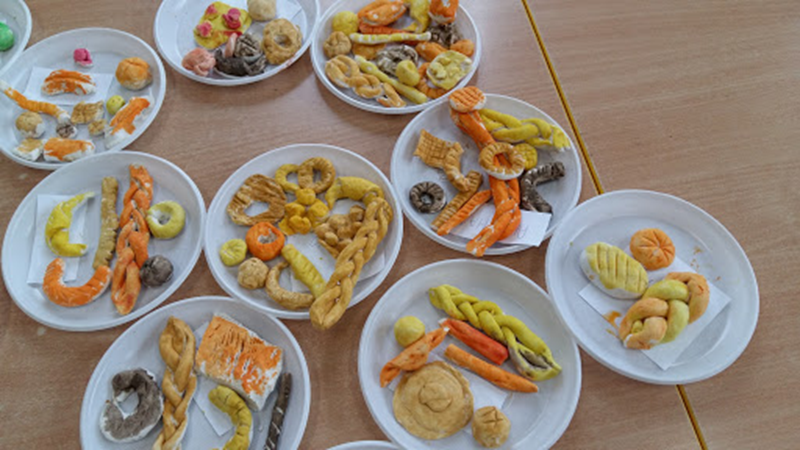 16.04.2020- Temat dnia:                    Maszyny rolnicze1.Zabawa przy piosence youtube DJ Miki „ Ręce do góry”2. Wykonaj zadanie.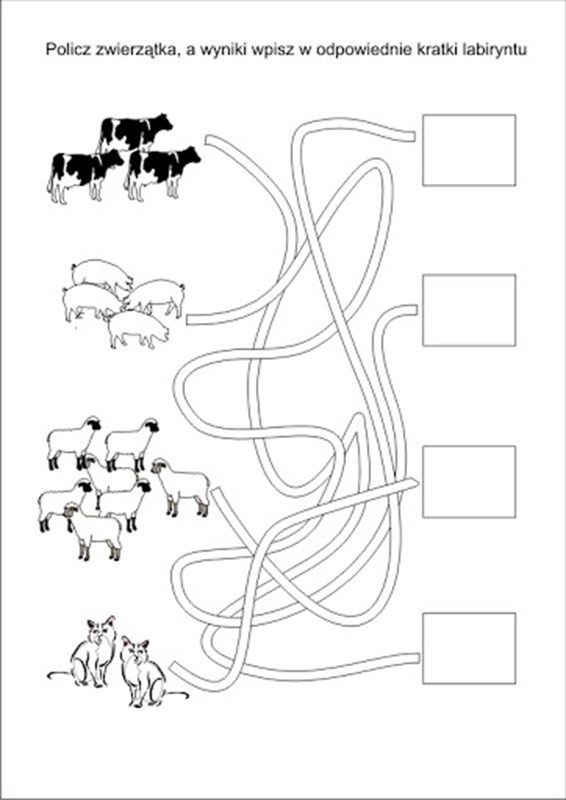 3. Maszyna przyszłości- narysuj maszynę przyszłości, która ułatwi rolnikowi prace na polu Lub zbuduj ją z klocków.17.04.2020- Temat dnia:            Produkty ekologiczneZabawy ruchowe- youtube-zabawy ruchowe dla dzieci odcinek 1Obejrzyj film- youtube- „Skąd się biorą produkty ekologiczne?”- co to znaczy ekologiczny?- co może być ekologiczne?- gdzie możemy kupić produkty ekologiczne?- po czym możemy poznać , że produkt jest ekologiczny?        3. Oznaczenie żywności ekologicznej: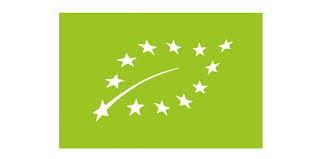 Zabawa ruchowa- youtube- Taniec ZygzakNazwij ekologiczne produkty.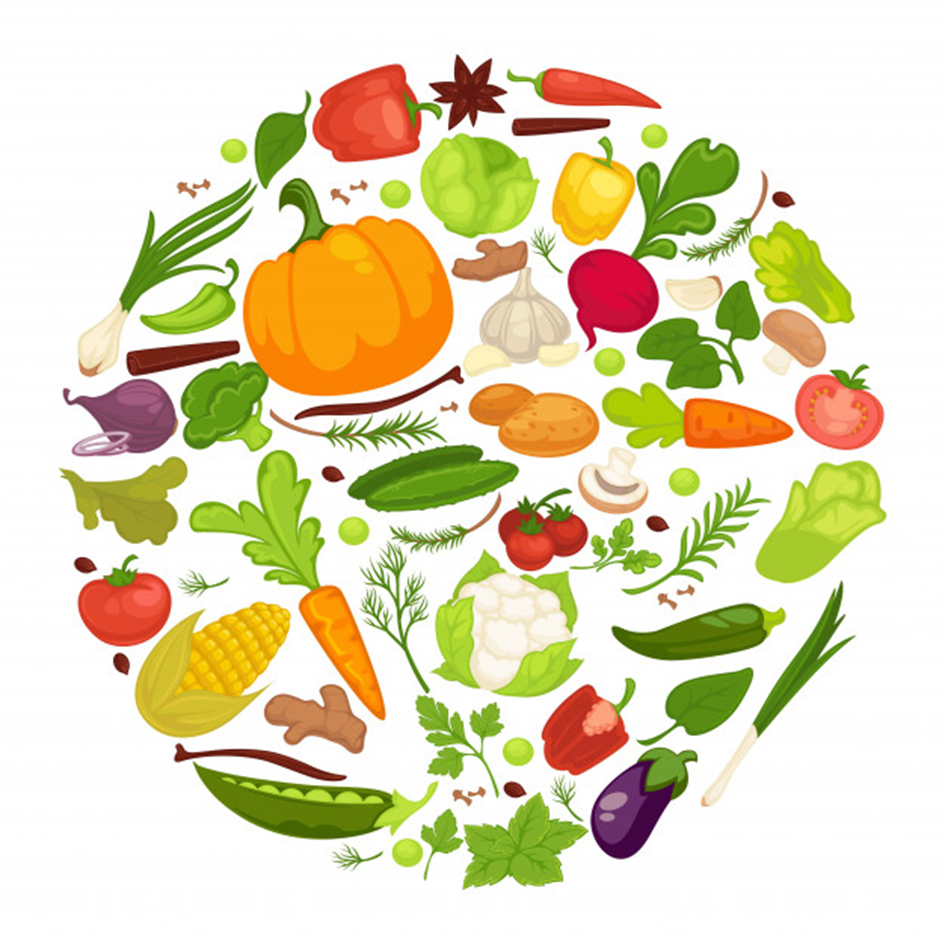 Praca techniczna- wykonaj ekologicznego stworkaPrzykładowa prace: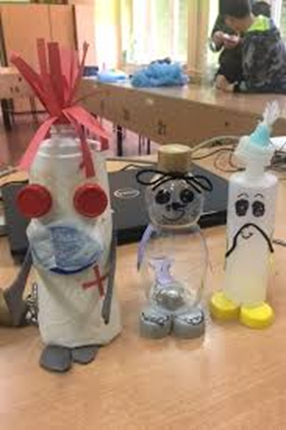 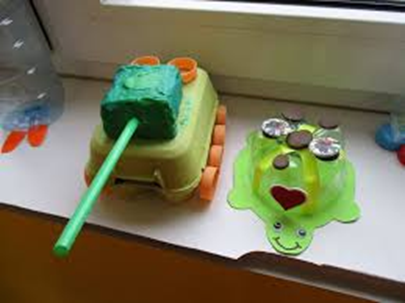 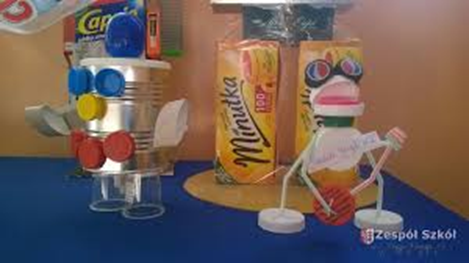 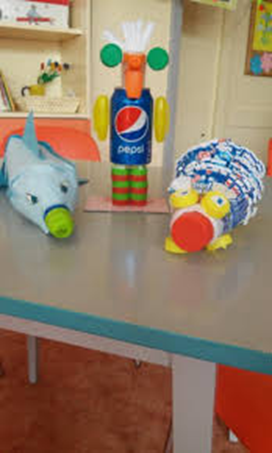 